BHARATHIAR UNIVERSITY::COIMBATORE 641 046B. Sc. Information Technology (CBCS PATTERN)(For the students admitted from the academic year 2021-2022 and onwards)Scheme of Examination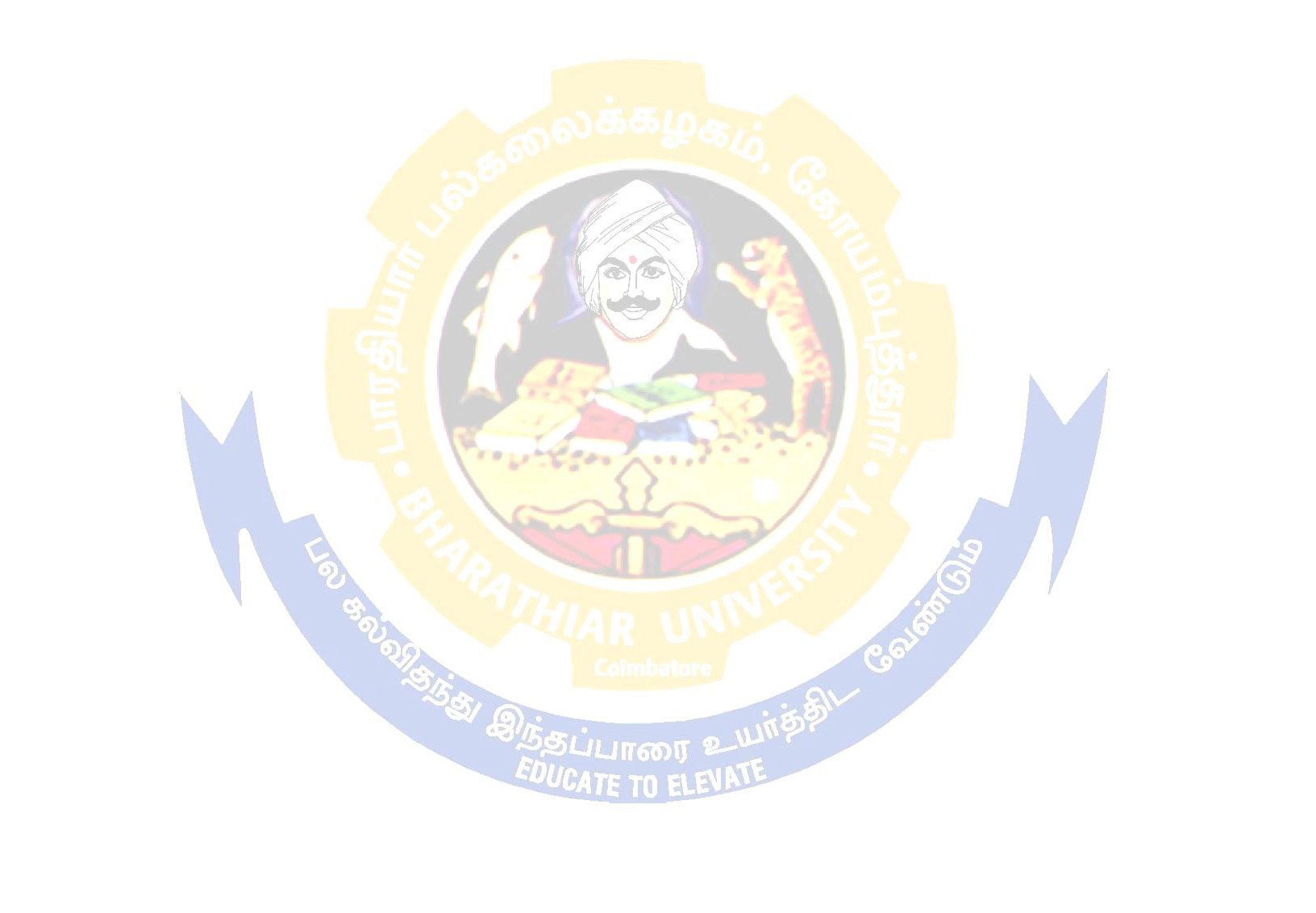 Note:PartTitle of the CourseTitle of the CourseHours/ WeekHours/ WeekExaminationExaminationExaminationExaminationExaminationExaminationExaminationExaminationCreditsPartTitle of the CourseTitle of the CourseHours/ WeekHours/ WeekDuration in HoursMaximum MarksMaximum MarksMaximum MarksMaximum MarksMaximum MarksMaximum MarksMaximum MarksCreditsPartTitle of the CourseTitle of the CourseHours/ WeekHours/ WeekDuration in HoursCIACIACIACEECEETotalTotalCreditsSemester ISemester ISemester ISemester ISemester ISemester ISemester ISemester ISemester ISemester ISemester ISemester ISemester IILanguage - ILanguage - I66350505050501001004IIEnglish - IEnglish - I66350505050501001004IIICore Paper I Computing Fundamentals and C ProgrammingCore Paper I Computing Fundamentals and C Programming44350505050501001004IIICore Paper II Digital Fundamentals and Computer ArchitectureCore Paper II Digital Fundamentals and Computer Architecture44350505050501001004IIICore Practical – I Programming Lab - CCore Practical – I Programming Lab - C33350505050501001004IIIAllied A: Paper I Mathematical Structures for ComputerScienceAllied A: Paper I Mathematical Structures for ComputerScience55350505050501001004IVEnvironmental Studies*Environmental Studies*223---505050502TotalTotal303030030030035035065065026Semester IISemester IISemester IISemester IISemester IISemester IISemester IISemester IISemester IISemester IISemester IISemester IISemester IIILanguage – IILanguage – II66350505050501001004IIEnglish – IIEnglish – II66350505050501001004IIICore Paper 3: C++ ProgrammingCore Paper 3: C++ Programming55350505050501001004IIICore Lab 2: Programming Lab - C++Core Lab 2: Programming Lab - C++44350505050501001004IIICore Lab 3: Internet BasicsCore Lab 3: Internet Basics223252525252550502IIIAllied A: Paper II Discrete MathematicsAllied A: Paper II Discrete Mathematics55350505050501001004IVValue Education – Human Rights*Value Education – Human Rights*223---505050502TotalTotal303027527527532532560060024Semester IIISemester IIISemester IIISemester IIISemester IIISemester IIISemester IIISemester IIISemester IIISemester IIISemester IIISemester IIISemester IIIIIICore Paper 4: Data StructuresCore Paper 4: Data Structures66350505050501001004IIICore Paper 5: Java ProgrammingCore Paper 5: Java Programming66350505050501001004IIICore Lab 4: Programming Lab - JavaCore Lab 4: Programming Lab - Java55350505050501001004IIIAllied B: Paper I Microprocessor & ALPAllied B: Paper I Microprocessor & ALP66350505050501001004IIISkill based Subject1:  Introduction to web design & ApplicationsSkill based Subject1:  Introduction to web design & Applications553303030454575753IVTamil** / Advanced Tamil* (OR) Non- major elective - I (Yoga for Human Excellence)* / Women’s Rights*Tamil** / Advanced Tamil* (OR) Non- major elective - I (Yoga for Human Excellence)* / Women’s Rights*223---505050502TotalTotal303023023023029529552552521Semester IVSemester IVSemester IVSemester IVSemester IVSemester IVSemester IVSemester IVSemester IVSemester IVSemester IVSemester IVSemester IVIIICore Paper 6: System Software and Operating SystemCore Paper 6: System Software and Operating System66350505050501001004IIICore Paper 7: Linux and ShellProgrammingCore Paper 7: Linux and ShellProgramming66350505050501001004IIICore Lab – 5: Linux and Shell Programming LabCore Lab – 5: Linux and Shell Programming Lab443252525252550502Naan Mudhalvan CoursesOffice Fundamentals - Lab***http://kb.naanmudhalvan.in/Bharathiar_University_(BU)Naan Mudhalvan CoursesOffice Fundamentals - Lab***http://kb.naanmudhalvan.in/Bharathiar_University_(BU)     2     23252525252550502IIIAllied 4: Business AccountingAllied 4: Business Accounting66350505050501001004IIISkill based Subject 2 Lab: HTML, XML and JavaScript- LabSkill based Subject 2 Lab: HTML, XML and JavaScript- Lab443303030454575753IVTamil**/Advanced Tamil* (OR) Non- major elective -II (General Awareness*)Tamil**/Advanced Tamil* (OR) Non- major elective -II (General Awareness*)223---505050502TotalTotal303023023023029529552552521Semester VSemester VSemester VSemester VSemester VSemester VSemester VSemester VSemester VSemester VSemester VSemester VSemester VIIICore Paper 8: RDBMS and Oracle6633350505010010044IIICore Paper 9: Visual Basic6633350505010010044IIICore Lab 6: Programming Lab: VB and Oracle 6633350505010010044IIIElective - I Soft Computing/ Animation Techniques / Business Intelligence6633350505010010044IIISkill based Subject 3: Dot Net Programming66333304545757533IVNaan Muthalvan – Skill Course – Cloud and IT Essentials for Employability22333   25757510010022Total32322553203205755752121Semester VISemester VISemester VISemester VISemester VISemester VISemester VISemester VISemester VISemester VISemester VISemester VISemester VIIIICore 10: Graphics &  Multimdia6633350505010010044IIICore 11: Project Work Lab %%66---60909015015066Naan Mudhalvan–Skill Course - Cyber Security @http://kb.naanmudhalvan.in/images/7/71/Cybersecurity.pdf(or) Machine Learning #http://kb.naanmudhalvan.in/images/1/19/PBL_Google.pdf(or) Android APP Development $ http://kb.naanmudhalvan.in/images/0/08/Android_App_Dev.pdf2233325  25  25505022IIICore Lab 7: Programming Lab–  Graphics & Multimedia 3333350505010010044IIIElective – II: Network Security and Administration/ Mobile Computing / Python Programming5533350505010010044IIIElective III Internet of Things (IoT)/ Component Technology/ E-Commerce5533350505010010044IIISkill Based Subject 4 (Lab) : Dot Net Lab33333304545757533VExtension Activities**-----50--505022Total30303653603607257252929Grand Total16553051945194536003600142142*No Continuous Internal Assessment (CIA), University Examinations Only.**No University Examinations, Continuous Internal Assessment (CIA) Only.***Naan Mudhalvan – Skill courses- external 25 marks will be assessed by Industry and internal will be offered by respective course teacher.# Govt – Non-Autonomous Colleges, $ Aided – Non-Autonomous Colleges, @ Self - Financing (Non – Autonomous)# Govt – Non-Autonomous Colleges, $ Aided – Non-Autonomous Colleges, @ Self - Financing (Non – Autonomous)